Установка муфт на саморегулирующийся кабель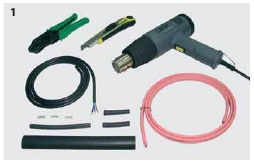 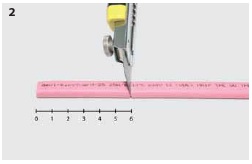 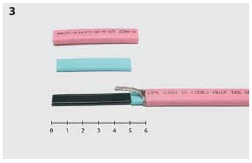 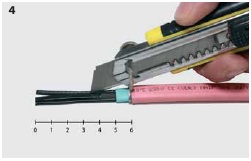 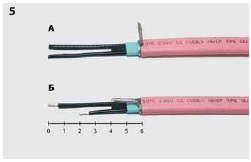 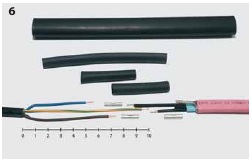 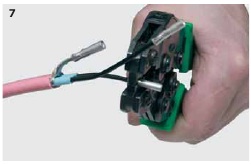 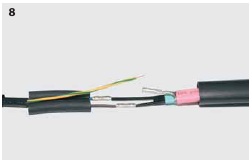 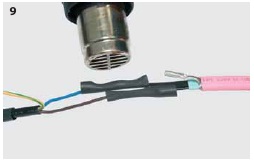 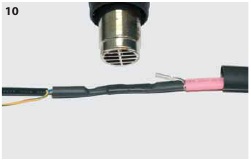 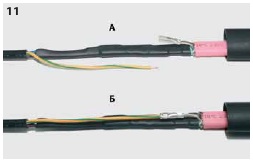 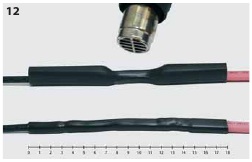 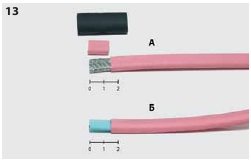 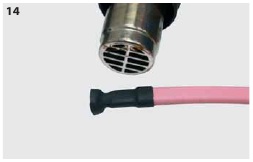 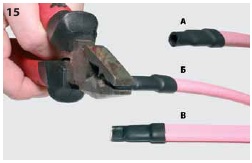 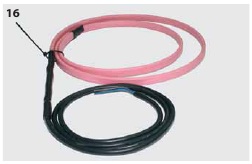 